Republique du Niger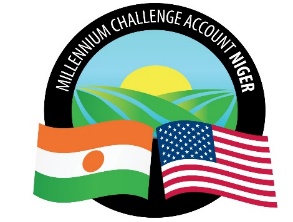 Millennium Challenge Account Niger (MCA-Niger)AVIS SPECIFIQUELe Millennium Challenge Account du Niger (MCA-Niger) a reçu un financement de la part de Millennium Challenge Corporation (MCC) pour financer les couts des activités du projet « irrigation et accès aux marchés » et compte affecter une partie de ce financement aux paiements effectués au titre du contrat relatif à « La Fourniture et livraison de kits de démarrage dans le cadre de la réhabilitation du périmètre irrigué de Konni ».MCA-Niger invite par la présente les soumissionnaires éligibles à fournir leur offre pour la fourniture des Biens susmentionnés. Le processus de passation des marchés sera conduit à travers la méthode dite « Appels d’offres concurrentiels » conformément aux procédures décrites dans le MCC Program Procurement Guidelines (PPG) et est ouvert à tous les soumissionnaires éligibles tels que définis dans les PPG.Les offres doivent être déposées par voie électronique et de la manière indiquée au point IS 25.1, des Données Particulières du Dossier d’Appel d’Offres (DPAO), au plus tard le lundi 21 mars 2022, à 10 heures précises, heure de Niamey. Les offres en retard seront rejetées. Une ouverture des offres en séance publique aura lieu le lundi 21 mars 2022, à 11 heures précises, heure de Niamey de la manière indiquée au point IS 28.1 de la Fiche de Données de l’Appel d’Offres. Le Procès-Verbal d’ouverture desdites offres sera transmis aux soumissionnaires ayant déposé leurs offres dans les délais.Les Soumissionnaires intéressés à soumettre une Offre doivent exprimer leur intérêt en envoyant un courrier électronique comprenant leurs coordonnées complètes au point de contact qui figure ci-après. Cela permettra aux Soumissionnaires de recevoir les mises à jour concernant le présent Dossier d’Appel d’offres.Adresse du Contact : PaysNigerVilleNiameyNom du projetIrrigation et accès aux marchésTitre du marché Fourniture et livraison de kits de démarrage dans le cadre de la réhabilitation du périmètre irrigué de Konni Numéro de l’activité suivant le Plan de Passation des MarchésIR/IPD/4/CB/334/21Type de marchéFourniture des Biens AcheteurMillennium Challenge Account-NigerDate de Publication 18 février 2022Date et heure limites de soumission 21 mars 2022, à 10 heures précises, heure de NiameyCourriel :mcanigerpa@cardno.com Copie à : procurement@mcaniger.neSite Web :www.mcaniger.ne  